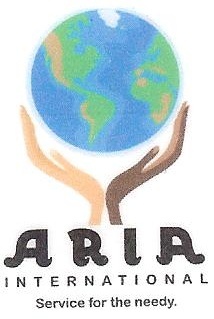 African Relief in Action(ARIA-INTERNATIONAL) Project Proposal For the Construction of a Disability Health Center/ Four (4) two bed rooms Health Staff Quarters, Including water supply, solar energy and Purchase of Land site. Makeni, Bombali District, Sierra Leone, West Africa,January 20131. PROJECT SUMMARYA. Project Title: Construction of a disability Health Center and four two bed rooms Staff Quarters, solar energy, water supply and purchase of land site.B. Project Location:             Bombali District, Sierra Leone, West Africa,C. Time Frame:                      The project is expected to start in January 2013 and ends in December 2013D. Targeted Beneficiaries:   2500 – 8000 Polios, Amputees, orphans, blind, lepers, mute, 70 above old age and war victims etc. In the Northern Province, Sierra Leone West Africa.E. Overall Goal of Project:      Disables and other affected victims in the North and the Country as a whole, Sierra Leone. Should have free medical treatment and sustainable economic development.F. Project Goal:  Within one year, a health center would have been constructed for 2500 to 8000 disables in the North of Sierra Leone Bombali District, and prepared them to secure livelihoods as well as improved standard of living through access to free medical treatment.           G. Specific Objectives:        To provide health centers for all Disables in the country as a whole. So they would have access to free medical treatment and help from been marginalized at health centers. With time, they will be prepared to be trained as birth attendance and to give first aid treatment and later secure scholarship to specialize in nursing, in order for them to have guarantee means of sustainable free health care. Through the health center they would have access to the provision of clutches, Wheel chairs, spectacle lens, drugs, nutritional food and special sandals/shoe for lepers, blinds, amputees and polios etc. Output:     To identify and sensitized beneficiaries in various communities about the construction of their facility. Conducting of workshops/trainings as traditional birth attendance (TBA) and first aid treatment  Provision of local materials Bush clearing of the land site                   Total Budget: Le 20,000,000 $ 4000.Amount requested from donors:   Le 1,084,631,900       -        $258,000.Le exchange rate: $100 Le 420,000  -   $1000 Le 4,200,000Executive Summary   The overall goal of this project is, within one year, a health center comprised of three wards, out patient, pharmacy, lab, administrative office, toilets and a store for equipments/drugs and two bed rooms for health staff, including water supply and solar energy and purchased of the construction site would have been constructed for 2500 - 8000 affected victims in the north of Sierra Leone, who would have been rehabilitated and been prepared to secure livelihoods to change their status as well as secured improved standard of living through access to medical treatment and other facilities. These victims have for so long been marginalized by both the society and successive governments.This particular project is also designed after the construction process to be equipped with beds, mattresses, furniture’s, drugs, medical equipments and an ambulance vehicle for patient emergency need.The project proposes a comprehensive strategy for the attainment of improving and sustainable livelihoods for these victims through a range of activities such as establishing linkages with relevant stakeholders.Problem Statement:The Northern Province of Sierra Leone has a large number (between 2,500 and 8,000) of disable and venerable victims, who for many years have been marginalized by both the society and successive governments. The African Relief in Action (ARIA-International)  has done an indebt consultative meet with all fractions of disables and other set of venerable in order to know their felt needs.These victims are looked low upon as ‘liability’ rather than as ‘asset’. Thus, little or nothing is been done to improve legislation on disability. They tried in vain to make their situation known to the authority concern but little or no attention is given towards their plight.Their condition became more pathetic during and after the ten years rebel war in the country. They lost everything as well as their independence and dignity. The government of Sierra Leone has done excellence by providing free medical treatment to pregnant women and under five children, no attention has been paid to give free medical treatment or audience for disability in all private and government hospitals.  The medical humanitarian organization that has been helping disables has left during the war. they have the stigma of been shorn by the society in particular because, people have the belief that sickness like leprosy and HIV aids can be transmitted. Their previous medical center has been looted, building vandalized. Struggling already in their handicapped existence, these men, women and children suddenly found themselves completely exiled, homeless and utterly abandoned by a war torn society. They are reduced to street begging for pittance, homeless and thus become human beings who are dishonored and suffering.they are extremely suffering from lack of drugs, food, shelter and other basic necessities as virtually all of them depend on alms taking as a means of getting income. In the light of the above, this project is intended to minimize or eradicate the untold suffering and marginalization of the Disable victims in  by creating a health center for them. Despite the deformity of their condition, but with their brains and hands they can still be partners of development if only these people are assisted.Output:     To identify and sensitized beneficiaries in various communities about the construction of their facility. Conducting of workshops/trainings as traditional birth attendance (TBA) and first aid treatment  Provision of local materials Clearing of the land site                   Inputs:Technical support, supervision and monitoringProvision of construction materials and Labour cost.Approach and methodology:Working very closely with the Ministry of Health, Housing and InfrastructureEstablish linkages with relevant stakeholders such as the Bombali District Council, Paramount Chief, Ward Councilors, Ward development Committee, disable Victims Associations, etc.Collaboration with other organizations.Opening of a current Bank Account for the projectImpact and Sustainability:Expected impact:Sustainability:The beneficiaries own the health center and they alone has to be treated. As a result, it is expected that stake holders, medical experts and beneficiaries will take good care of the facility. Besides, when the disables has been trained, and for them to be part of development, they will give medical assistance to able community members. Part of the proceeds will go to maintain the welfare of the victims and increased the donated medical supply.The project will maintain a close collaboration with the Ministry of health, Housing and Infrastructure as well as establish linkages with relevant stakeholders such as the Bombali District Council, Paramount Chief, Ward Councilors, Ward development Committee, disable Victims Associations, etc. It is expected that after the project period, these key stakeholders will continue to make frequent follow ups/visits to the health center. Monitoring and Evaluation:Accordingly, African Relief in Action (ARIA-International)  will contract experts from the Ministry of health, Housing and Infrastructure to conduct a midterm and final evaluation of the project. Regular project reports will be prepared by the Project Officer/Manager and submitted to the African Relief in Action (ARIA-International) . Every month, The African Relief in Action (ARIA-International) Sierra Leone staff will also make periodic visits to the project site for project accomplishment and follow-up.  The African Relief In Action (ARIA-International) Sierra Leone will establish an internal reporting mechanism and conduct internal reviews. Staff will be designated to monitor and evaluate project activities and analyze progress indicators to determine if changes in activities need to be made in order to achieve the results and objectives by the end of the project. The African Relief in Action (ARIA-International)  will establish links between its project staff and members of the relevant government institutions such as the Ministry of health, Housing and Infrastructure as well as the Bombali District Council through the Ward development Committee and disable Victims Association. As community participation and ownership are critical elements of a sustainability strategy. ARIA-International will employ a participatory rural approach and a right based approach to ensure that the community is involved in all aspects of monitoring and evaluation of activities including data collection, interpretation and compilation of lessons learnt.The project staff will produce progress reports every month, which ARIA-International management will compile and produce on half yearly and yearly basis to donor. These reports will be shared with the beneficiaries and relevant stakeholders including the Bombali District Council and the Ward development Committee.At any rate, activity monitoring by the project staff, stakeholders and ARIA-International to identify and address critical implementation gaps will form part of the project’s oversight activities.Monitoring of the project will take two levels:-Community and stakeholders level:Delivery systems of ARIA-International Responses of beneficiaries to project activitiesInstitutional level:Data from assessmentAchievement of project results objectivesProject activitiesDonor responses to project agreementBeneficiary perceptionReview sessions and lessons learntThe Implementing organization:The African Relief In Action (ARIA International) was conceived in 1995, and given legitimacy by the government of the  in July 1996.The African Relief in Action (ARIA International) is a not-for-profit, non-governmental and non-sectarian humanitarian relief based organization. The philosophy of ARIA is to compliment the philanthropic work of our foreign counterparts in addressing 's humanitarian crises.

Our common objective is to provide humanitarian relief assistance to persons who are affected by human catastrophe such as inter and intra conflicts, political instability or oppressive regime, economic crises and other disasters.Our primary focus is to undertake the process of rehabilitating communities, restructure livelihoods and resettle victims to a safe and prosperous environment. ARIA's operation targets women, children who are regarded the most vulnerable and people of all strata regardless of race, gender and other social classification.ARIA International mission is to alleviate poverty geared towards self-reliance in the world in general, and in 's war torn countries in particular.  Proving that unconditioned love is the foundation upon which the healings begin and how to appreciate the trust of your generous giving implies.To transform lives, resettle the vulnerable particularly women and children who are victimized by human conflicts; rehabilitate refugees and internally displaced persons and reconstruct communities devastated by war and natural disaster.ValuesARIA International strives to promote positive economic and social change worldwide.  It is distinguished by commitment to its overseas beneficiaries, wise stewardship of development resources and a knowledgeable, experienced, diverse and effective team.  It is dedicated to poverty alleviation and broad-based economic growth.  Our respect for host societies and our commitment to the involvement of beneficiaries as true partners in development projects result in improved local capacities, enhanced opportunities, and vibrant, sustainable communities, cooperatives and enterprises.VisionEnable beneficiaries become self-reliant and to sustain livelihoods so as to richly impact community development.What is ARIA International's Objectives?To embrace the world's forsaken childrenTo help provide basic education, medical facilities and training skills for orphans, youths and unaccompanied minorsTo advocate for and process the integration, rehabilitation and resettlement programs of refugees and the internally displaced persons (IDP') for a durable solutionTo heal the psychological trauma of amputees and destitute persons in the societyLaunching awareness campaigns against the inhuman practice of female genital mutilation(FGM)To help reinforce and maintain the fundamental rights of the childProvision of community health services including HIV/AIDS programTo rehabilitate children and youths through relief supplies like, food and clothing; and provide housing facilities for themPeace and conflict resolution/management through guidance-counseling, symposia workshops, seminars etc.  among war affected personsTo provide for the hungry and needyTo assist the lame and cloth the nakedTo direct the blind to a more reassuring and dependable hopeful futureTo accommodate them in one place for easier assessment and assistance by other interested organizationsLegal StatusThe African Relief in Action (ARIA International) was conceived in 1995, and given legitimacy by the government of the  in July 1996.It is registered with the Ministry of Finance, Development and Economic Planning and it is a member of the Sierra Leone Association of Non-Governmental Organizations (SLANGO). Including a tax clearance and certificate from the Sierra Leone National Revenue Authority. It works with close collaboration with the Ministry of Health and Sanitation and Ministry of Agriculture, Forestry and Food Security.Description of Structures, Qualified Personnel and Necessary Infrastructure to   Implement the Project ActivitiesIt has a team of well trained, qualified and experienced personnel both national and international. It has its Head quarter at  Makeni City, Bombali District and other operational areas in the North Part of Sierra Leone, .Experience of Similar Types of ProjectARIA-International and her partners have played a significant role in the reconstruction of communities destroyed by war and other disaster. The reconstruction process will take the form of rebuilding the social infrastructure such as schools, hospitals, roads, community centers and recreational parks.For further details of ARIA-International projects accomplished please visit our website on www.ariainternational.org Ability to Manage the Finances of the ProjectThe organization is operating on current accounts with the Sierra Leone Commercial bank in Makeni.Project Management: The project will have a project management team which will include the Project Officer/Manager      and the Polio Victims Association.Project Officer/Manager He/she will be reporting directly to ARIA-International. He/she will provide the overall management in the implementation of the project, including supervision of workers. He/she will prepare monthly reports and submit them to ARIA-International.Polio Victims Association;The members of the Association will assist the Project Officer/Manager in the management of the implementation of the project.PLAN OF ACTIVITYBudget estimate for the construction of a disable health center and four mini staff quarters, purchase of land site ,installation of solar energy and water supply.     NoActivity/TaskTime FrameTime FrameLead ResponsibilityNoActivity/TaskFromToLead Responsibility1Employment of contractors for the construction1st week of January 20131st week of January 2013ARIA-International F2Signing of MOU with contractor1st week of January 20131st week of January 2013ARIA-International  Contractor3Mobilization of local materials and transportation of building materials1st week of January 20132nd week of  January 2013ARIA-International4Construction of kitchenFebruary 2013February 2013Contractor5Procurement of kitchen utensilsDecember 2013December 2013ARIA-International6Rehabilitation of Polio victims in the villageARIA-International7Opening of the disables health center 3rd week December 2013ARIA-InternationalNo              Item Description              Item DescriptionQtyQtyUnitUnit Cost  LeUnit Cost  LeTotal Cost LeTotal Cost $ARoofingRoofingRoofingRoofingRoofingRoofingRoofingRoofing1Mental steel trusses  x Mental steel trusses  x 1515Nr1,400,0001,400,00021,000,0002 x  x  – Timber  x  x  – Timber 300300Piece 15,00015,0004,500,0003 x  x  – Timber  x  x  – Timber 250250Piece25,00025,0006,250,0004Wire nails (Assorted)Wire nails (Assorted)1010Cartons250,000250,0002,500,0005Steel nails (Assorted)Steel nails (Assorted)0303Cartons300,000300,000900,0006Wood preservativeWood preservative1010Gallons 270,000270,0002,700,0007Aluminum Roofing sheet – Aluminum Roofing sheet – 6060Bundles3,000,0003,000,000180,000,0008Roofing nailsRoofing nails100100Packets 40,00040,0004,000,0009Roofing feltsRoofing felts1010Rolls 150,000150,0001,500,00010Ridge coverRidge cover100100Sheets 50,00050,0005,000,00011Labor costLabor costLump – sumLump – sum10,000,000Sub – TotalSub – TotalSub – TotalSub – TotalSub – TotalSub – Total238,350,000 BElectricalElectricalElectricalElectricalElectricalElectricalElectricalElectrical112 Way 400/240V, 3ph with 100 amp, integrated main circuit breakers distribution board12 Way 400/240V, 3ph with 100 amp, integrated main circuit breakers distribution board0101tem1,500,0001,500,0001,500,0002Earth electrodesEarth electrodes77Nr50,00050,000350,0003Outdoor wall bracketed globe light (Security Light)Outdoor wall bracketed globe light (Security Light)1010Nr45,00045,000450,0004 (1200mm) Florescent light complete with diffuser (1200mm) Florescent light complete with diffuser6060Nr65,00065,0003,900,0005ChandeliersChandeliers1010Nr250,000250,0002,500,000SwitchesSwitchesSwitchesSwitchesSwitchesSwitchesSwitchesSwitches15 amps 1 gang – 1 way switches5 amps 1 gang – 1 way switches100100Nr8,0008,000         800,00025 amps 2 gang – 2 way switches5 amps 2 gang – 2 way switches3030Nr8,0008,000240,000315 amps switch sockets15 amps switch sockets100100Nr14,00014,0001,400,000413 amps single switch socket13 amps single switch socket100100Nr12,00012,0001,200,000560 watt filament lamps60 watt filament lamps3535Nr5,0005,000175,000GeneralGeneralGeneralGeneralGeneralGeneralGeneralGeneral11.5mm 2 coil twin cable1.5mm 2 coil twin cable2525Rolls320,000320,000        8,000,000 22.5mm 2 coil twin cable2.5mm 2 coil twin cable1515Rolls450,000450,0006,750,00032.5mm 2 single standard green/yellow sheathed ground cables2.5mm 2 single standard green/yellow sheathed ground cables0505Rolls350,000350,0001,750,000475x75x19mm deep metal switch boxes75x75x19mm deep metal switch boxes100100Nr5,0005,000500,0005150x150x19mm deep metal switch boxes150x150x19mm deep metal switch boxes100100Nr7,0007,000700,000619mm round PVC conduit pipe19mm round PVC conduit pipe1515Rolls300,000300,0004,500,0007Ceiling fan Ceiling fan 2323Nr350,000350,0008,050,0008Labour Labour Lump – sum Lump – sum 7,000,000Sub – TotalSub – TotalSub – TotalSub – TotalSub – TotalSub – Total49,765,000CDoors & Windows:Well prepared doors complete with locks and hingesDoors & Windows:Well prepared doors complete with locks and hingesDoors & Windows:Well prepared doors complete with locks and hingesDoors & Windows:Well prepared doors complete with locks and hingesDoors & Windows:Well prepared doors complete with locks and hingesDoors & Windows:Well prepared doors complete with locks and hingesDoors & Windows:Well prepared doors complete with locks and hingesDoors & Windows:Well prepared doors complete with locks and hinges1Single wooden doors with framesSingle wooden doors with frames5SetsSets300,000300,0001,500,0002LockersLockers5SetsSets60,00060,000300,0003Hinges Hinges 10setssets10,00010,000100,0004Single mental door with locks Single mental door with locks 4setssets850,000850,0003,400,0005Double Metal doors -  x .3”Double Metal doors -  x .3”5SetsSets1,700,0001,700,0008,500,000  IWell prepared windows with guardWell prepared windows with guard1Single Slid windowsSingle Slid windows5SetsSets900,000900,000       4,500,000    2Double slid windowsDouble slid windows12SetsSets1,800,0001,800,00021,600,0003Single windows guard bars –   x .3”Single windows guard bars –   x .3”5Sets Sets 160,000160,000           800,0004Double windows guard bars –  x  Double windows guard bars –  x  12Sets Sets 320,000320,0003,840,0005Screws Screws 25PacketsPackets7,0007,000175,0006Slid windows glue Slid windows glue 10Packets Packets 100,000100,0001,000,0007Fitting costFitting cost5,000,000Sub – TotalSub – TotalSub – TotalSub – TotalSub – TotalSub – Total100,480,000DCeilingCeilingCeilingCeilingCeilingCeilingCeilingCeiling1Ceiling joist  x  x Ceiling joist  x  x 300300Pieces Pieces 10,0003,000,0002Ceiling joist  x  x Ceiling joist  x  x 200200Pieces Pieces 10,0002,000,0003Ceiling nailsCeiling nails1010Boxes Boxes 40,000400,0004Hard boardHard board600600Sheets  Sheets  40,000      24,000,0005Nails (Assorted)Nails (Assorted)0808Cartons Cartons 250,0002,000,0006Fillets (cover strips)Fillets (cover strips)100100Bundles Bundles 18,000        1,800,0007Fillets  (corner strips)Fillets  (corner strips)4545Bundles Bundles 50,0002,250,0008Wire meshWire mesh1010Rolls Rolls 180,0001,800,0009Wood preservativeWood preservative1010Gallons Gallons 40,000400,00010Polly filler Polly filler 4040Boxes Boxes 35,000        1,400,00011LabourLabour8,000,000Sub – Total Sub – Total Sub – Total Sub – Total Sub – Total Sub – Total Sub – Total 47,050,000EVeranda steel bars Veranda steel bars Veranda steel bars Veranda steel bars Veranda steel bars Veranda steel bars Veranda steel bars Veranda steel bars 11’’x1’’ Steel bars 1’’x1’’ Steel bars 150150Piece Piece 55,0008,250,0002¾’’x¾ steel bars ¾’’x¾ steel bars 8080Piece Piece 30,0002,400,0003Wilding/ fixing cost  Wilding/ fixing cost  3,000,000Sub – total Sub – total Sub – total Sub – total Sub – total Sub – total Sub – total 13,650,000FPreparing of blocks for Foundation/wall height  Preparing of blocks for Foundation/wall height  Preparing of blocks for Foundation/wall height  Preparing of blocks for Foundation/wall height  Preparing of blocks for Foundation/wall height  Preparing of blocks for Foundation/wall height  Preparing of blocks for Foundation/wall height  Preparing of blocks for Foundation/wall height  1Sand (double trip)Sand (double trip)4040Trips200,000200,0008,000,0002CementCement500500Bags45,00045,00022,500,0003Mild steel rod Mild steel rod 200200Pieces55,00055,00011,000,0004Ball stone Ball stone 3030Trips 200,000200,0006,000,0005Granite stone – ½ Granite stone – ½ 1010Trips 325,000325,0003,250,0006Labour costLabour cost12,000,000Sub – Total Sub – Total Sub – Total Sub – Total Sub – Total Sub – Total 59,750,000GPlastering/ Paving – Floor, internal & externalPlastering/ Paving – Floor, internal & externalPlastering/ Paving – Floor, internal & externalPlastering/ Paving – Floor, internal & externalPlastering/ Paving – Floor, internal & externalPlastering/ Paving – Floor, internal & externalPlastering/ Paving – Floor, internal & externalPlastering/ Paving – Floor, internal & external1Sand (double trip)Sand (double trip)4040Trips200,000200,0008,000,0002CementCement700700Bags45,00045,00031,500,0003Ball stonesBall stones3535Trips250,000250,0008,750,0005Labour Labour Lump – sum Lump – sum 9,000,000Sub – TotalSub – TotalSub – TotalSub – TotalSub – TotalSub – Total57,250,000HTilingTilingTilingTilingTilingTilingTilingTiling1Floor tilesFloor tiles750750Cartons 60,00060,00045,000,0002Wall/toilet tiles Wall/toilet tiles 200200Cartons 60,00060,00012,000,0003White cementWhite cement2020Bags 80,00080,0001,600,0004Cement Cement 100100Bags 45,00045,0004,500,0005Sand (double trip)Sand (double trip)0505Trips 200,000200,0001,000,0006LabourLabour7,000,000Sub – TotalSub – TotalSub – TotalSub – TotalSub – TotalSub – Total71,100,000IToilet Toilet Toilet Toilet Toilet Toilet Toilet Toilet 1Flush set Flush set 0606Set 900,000900,0005,400,0002Toilet tiles Toilet tiles 8080Cartons 60,00060,0004,800,00039mm water pipes  9mm water pipes  2020Piece 70,00070,0001,400,0004Toilet pipes Toilet pipes 1212Piece 120,000120,0001,440,0005Assorted L/T shape pipes Assorted L/T shape pipes 0505Packets 150,000150,000750,0006Iron rods Iron rods 2020Piece 60,00060,0001,200,0007White cement White cement 11bag80,00080,00080,0008Cement Cement 2525Bags 45,00045,0001,125,0009Sand Sand 0202trip200,000200,000400,00010Assorted water taps  Assorted water taps  0505Packets 250,000250,0001,250,00011Digging, construct/fixing of flushes Digging, construct/fixing of flushes 7,000,000Sub -  total Sub -  total Sub -  total Sub -  total Sub -  total 24,845,000JPaintingPaintingPaintingPaintingPaintingPaintingPaintingPainting1White limeWhite lime1010Bags 55,00055,000550,000i.Emulsion paint onEmulsion paint on1Wall surfaceWall surface3030Drums 100,000100,0003,000,0002Ceiling Ceiling 0404Drums 100,000100,000400,000ii.Ditto Oil Paint onDitto Oil Paint on1Metal doorsMetal doors1010Gallons 55,00055,000550,0002Half way wall surface Half way wall surface 0505Gallons 55,00055,000275,0003Facial boardsFacial boards0505Gallons 55,00055,000275,0004Wall surface Wall surface 2525Gallons55,00055,0001,375,0005Paint brushesPaint brushes2020Sets 20,00020,000400,0006Labour costLabour cost4,500,000Sub – Total Sub – Total Sub – Total Sub – Total Sub – Total Sub – Total 11,325,000KWater supply Water supply Water supply Water supply Water supply Water supply Water supply Water supply 11000 liters Water tanks  060606Nr2,000,0002,000,00012,000,000219mm Water pipe100100100Pieces 40,00040,0004,000,0003Assorted L/T shape pipes505050Packets 55,00055,0002,750,0004Assorted water taps 202020Packets 200,000200,0004,000,0005Mental pipes 303030Nr150,000150,00015,825,0006Hand pump set 010101Nr12,000,00012,000,00012,000,0007Water pump 010101Nr9,000,0009,000,0009,000,0008Mild steel rods200200200Piece 55,00055,00011,000,0009Bind wire 505050Roll 20,00020,0001,000,00010Sand 555Trips 200,000200,0001,000,00011Granite stones 101010Trips 325,000325,0003,250,00012Cements150150150Bags 45,00045,0006,750,00013Digging, concrete/pluming cost  10,000,000Sub – Total Sub – Total Sub – Total Sub – Total Sub – Total Sub – Total 92,575,000LSolar Energy Solar Energy Solar Energy Solar Energy Solar Energy Solar Energy Solar Energy Solar Energy 1Solar panels 252525Nr1,500,0001,500,00037,500,0002Solar batteries 151515Nr750,000750,00011,250,0003Solar mete010101Nr500,000500,000500,0004Inverter 010101Nr2,500,0002,500,0002,500,0005Installation cost 4,000,000Sub – TotalSub – TotalSub – TotalSub – TotalSub – TotalSub – Total55,750,000MPurchase of the construction site Purchase of the construction site Purchase of the construction site Purchase of the construction site Purchase of the construction site Purchase of the construction site Purchase of the construction site Purchase of the construction site 1Acres of land (6 lots per acre)121212lots 6,000,0006,000,00072,000,0002Survey of land 500,0003Site plan, building & registration.  2,000,000Sub – total 74,500,000TotalTotalTotalTotalTotalTotal896,390,000KUnforeseen (contingencies) 10% 89,639,000Total986,029,000LAdministrative cost 10%Lump-sumLump-sum98,602,900Grand – TotalGrand – TotalGrand – TotalGrand – TotalGrand – TotalGrand – Total1,084,631,900